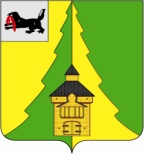 Российская ФедерацияИркутская областьНижнеилимский муниципальный районАДМИНИСТРАЦИЯ_____________________________________________________ПОСТАНОВЛЕНИЕОт 05 марта 2015 г.  № 480г. Железногорск-Илимский«О мерах по организации и обеспечении
отдыха, оздоровления и занятости детей
и подростков в 2015 году»В целях создания необходимых условий для организации отдыха и оздоровления детей, развития, творческого потенциала детей, охраны и укрепления их здоровья, профилактики заболеваний у детей, формирования у детей навыков здорового образа жизни, соблюдения ими режима питания и жизнедеятельности в благоприятной окружающей среде, в соответствии с Законом Иркутской области «Об отдельных вопросах организации и обеспечения отдыха и оздоровления детей в Иркутской области» от 02.12.2011 г. № 121-оз, постановлением Правительства Иркутской области от 09.02.2011 г. № 28-пп «Об организации и обеспечении отдыха и оздоровления детей в Иркутской области», администрация Нижнеилимского муниципального районаПОСТАНОВЛЯЕТ:1.Утвердить состав и план работы Территориальной межведомственной комиссии Нижнеилимского муниципального района по организации отдыха, оздоровления и занятости детей и подростков (Приложение № 1, № 2).2. Утвердить состав Территориальной межведомственной комиссии Нижнеилимского муниципального района по приему оздоровительных лагерей (Приложение № 3).3. Финансовому управлению администрации Нижнеилимского муниципального района (Бойко О.В.) обеспечить финансирование мероприятий в пределах объемов средств, утвержденных подпрограммой «Развитие системы летнего отдыха и оздоровления детей в образовательных учреждениях» муниципальной программы «Развитие образования в Нижнеилимском муниципальном районе на 2014-2017 годы».4. Утвердить мероприятия по организации и отдыха занятости детей и подростков в 2015 году:Органам администрации Нижнеилимского муниципального района, обладающим правами юридического лица:4.1. Муниципальному учреждению Департамента образования администрации Нижнеилимского муниципального района (Т.В.Перминовой) организовать и обеспечить:- оздоровление детей в лагерях дневного пребывания;- занятость детей в трудовых бригадах, экологических отрядах и иных формах летней занятости детей и подростков;- особое внимание уделить организации отдыха, оздоровления и занятости детей, находящихся в трудной жизненной ситуации; детям из малообеспеченных семей; несовершеннолетним, стоящим на профилактическом учете в КДН и ЗП, ОДН ОМВД РФ по Нижнеилимскому району;- обеспечение оздоровительных лагерей необходимым медицинским оборудованием, лекарственными средствами, изделиями медицинского назначения, средствами противопожарной безопасности, спортивным инвентарем;- проведение мероприятий по обеспечению требований пожарной безопасности;- принятие мер, обеспечивающих безопасность при проезде организованных групп детей до места отдыха и обратно;- осуществление мер по предупреждению детского дорожно-транспортного травматизма, созданию условий для безопасности нахождения детей на улицах в период каникул;- полноценное питание, безопасность жизни детей и их здоровья, контроль за санитарно-эпидемической обстановкой в ДОЛ;- обеспечить без взимания платы проведение медицинских осмотров подростков при оформлении временной занятости;- обеспечить своевременную приемку лагерей отдыха и оздоровления детей.4.2. Руководителям муниципальных учреждений культуры района, отделу по культуре, спорту и делам молодежи администрации Нижнеилимского муниципального района (Бизимовой Н.Ф.):- содействовать в организации работы с детьми в летний период в ДОЛ;- организовать отдых творчески одаренных детей, социально активных детей.5. Рекомендовать ОГБУЗ «Железногорская ЦРБ» (Л.А.Скориковой) обеспечить:- бесплатное оздоровление детей с хроническими заболеваниями в лечебно-профилактических учреждений;- комплектацию кадрами медработников и контроль за деятельностью оздоровительных учреждений;-прохождение медицинского осмотра (обследование) работников в оздоровительных учреждениях за счет средств работодателей;- контроль за оснащением медицинских кабинетов необходимым инвентарем, изделиями медицинского назначения и снабжением лекарственными препаратами.6. Предложить Территориальному отделу Управления Федеральной службы по надзору в сфере защиты прав потребителей и благополучия человека по Иркутской области в Нижнеилимском районе (Кожевиной Г.В.):- в соответствии с законодательством обеспечить прием лагерей дневного пребывания в начале оздоровительной компании и в течение всего оздоровительного периода, осуществлять государственный санитарно-эпидемический надзор за организацией питания, содержанием территории и помещений в оздоровительных лагерях.7. Предложить ОГКУ «Управление социальной защиты населения в Нижнеилимском районе» (Шакиряновой Т.В.) и ОГБУ СО «Комплексный центр социального обслуживания населения Нижнеилимского района» (Стольниковой Е.Н.):- организовать и обеспечить отдых и оздоровление детей, находящихся в трудной жизненной ситуации, детей одиноких родителей, детей из многодетных семей, детей, чьи родители являются работниками бюджетных организаций, финансируемых за счет средств бюджетов всех уровней.8. Предложить отделу надзорной деятельности (ОНД) ГУ МЧС России Иркутской области в Нижнеилимском районе (В.А.Зинькову) провести мероприятия по надзору за соблюдением правил пожарной безопасности в местах проведения летнего отдыха детей:- прием оздоровительных учреждений к началу оздоровительной кампании детей и подростков в соответствии с нормами противопожарной безопасности;- осуществление контроля за состоянием пожарной безопасности детских оздоровительных учреждений.9. Рекомендовать ОМВД России по Нижнеилимскому району (В.Н.Палеха) и ЛПП на станции Коршуниха-Ангарская (А.Г.Погребнюк) обеспечить:- в течение всего летнего периода комплекс мер по безопасности перевозки детей, охране общественного порядка в местах оздоровления детей и подростков;- без взимания платы охрану общественного порядка и безопасности дорожного движения при проезде организованных групп детей к местах отдыха и обратно.10. Рекомендовать ОГКУ «Центр занятости населения по Нижнеилимскому району» (Куприной Г.И.):- организовать временную занятость несовершеннолетних граждан в возрасте от 14 до 18 лет в порядке, установленном действующим законодательством.11. Предложить главам городских и сельских поселений Нижнеилимского муниципального района:- своевременно провести подготовительные работы, обеспечивающие открытие оздоровительных лагерей. Не допускать случаев открытия лагерей, без разрешения соответствующих органов;- обеспечить создание безопасных условий в местах отдыха детей, проведение профилактических осмотров и ремонта электрооборудования, безопасность людей на водоемах, проведение инструктажа по технике безопасности;- организовать временную занятость несовершеннолетних граждан в возрасте от 14 до 18 лет.12. Постановление администрации Нижнеилимского муниципального района № 301 от 25.02.2014 г. «О мерах по организации и обеспечении отдыха, оздоровления и занятости детей и подростков в 2014 году», считать утратившим силу.13. Контроль за исполнением настоящего постановления возложить на заместителя мэра по социальной политике Г.В.Селезневу.       Мэр района                                                  Н.И.ТюхтяевРассылка: в дело-2, Селезневой Г.В., учреждения культуры (Бизимова Н.Ф.). МУ Департамент образования, УЦЗН по Нижнеилимскому району, УМСР, О и П по Нижнеилимскому району, ОГКУ «УСЗН по Нижнеилимскому району», ОГБУЗ «ЖЦРБ», ФУ, ЛОВД, ОМВД по Нижнеилимскому району, Зинькову В.А., Кожевиной Г.В., ОГБУ СО «КЦСОН» Нижнеилимского района, главам городских и сельских поселений.А.Г.Чеснокова
8 (395 66) 30206                                                                                                    Приложение № 1
                                                            к постановлению администрации района                                                       
                                                                                            № 480 от 05.03. 2015 г.                                                                                   СОСТАВтерриториальной межведомственной комиссии Нижнеилимского
муниципального района по организации отдыха, оздоровленияи занятости детей и подростковПредседатель комиссии: Селезнева Галина Владимировна – заместитель мэра района по социальной политике;Заместитель председателя: Перминова Татьяна Викторовна – начальник МУ Департамента образования Нижнеилимского муниципального района;Секретарь комиссии: Чеснокова Алена Григорьевна – главный специалист по взаимодействию с учреждениями отдела организационной работы и социальной политикиЧлены комиссии:Шакирянова Татьяна Викторовна – директор ОГКУ «Управление социальной защиты по Нижнеилимскому району» (по согласованию);Стольникова Елена Николаевна – директор ОГБУ СО «Комплексный центр социального обслуживания населения Нижнеилимского района»;Бизимова Нина Федоровна – начальник отдела культуры, спорта и делам молодёжи администрации Нижнеилимского муниципального района;Юмашев Павел Георгиевич – начальник отдела по молодежной политике, спорту и культурно-массовому досугу администрации Железногорск-Илимского городского поселения (по согласованию);Зиньков Василий Александрович – начальник отдела надзорной деятельности (ОНД) ГУ МЧС России Иркутской области в Нижнеилимском районе (по согласованию);Сорокина Алена Юрьевна – зав.сектором КДН и ЗП администрации Нижнеилимского муниципального района;Кожевина Галина Валерьевна – начальник территориального отдела Управления Роспотребнадзора по Иркутской области в Нижнеилимском районе (по согласованию);Наумова Надежда Владимировна  - заместитель главного врача ОГБУЗ «ЖЦРБ» по детству и родовспоможению (по согласованию);Куприна Галина Ивановна – директор областного государственного учреждения «Центр занятости населения Нижнеилимского района» (по согласованию);Золотухин Евгений Юрьевич  – начальник отделения участковых уполномоченных  полиции ОМВД РФ по Нижнеилимскому району (по согласованию);Калин Михаил Владимирович – начальник МКУ «Ресурсный центр»;Ступина Наталья Олеговна – ведущий специалист МУ Департамента образования администрации Нижнеилимского муниципального района     Заместитель мэра района                                               Г.В.Селезнева                                                                                                      Приложение № 2
                                                                           к постановлению администрации
                                                                 Нижнеилимского муниципального района
                                                                       № 481 от 05 марта 2015 г.ПЛАН
работы Территориальной межведомственной комиссии Нижнеилимского муниципального района по организации отдыха, оздоровления и занятости детей и подростков в 2015 году        Заместитель мэра района                                              Г.В.Селезнева                                                               Приложение № 3
                                                               к постановлению администрации 
                                                               Нижнеилимского муниципального района
                                                               № 481 от   05 марта 2015 г.СОСТАВ
Территориальной межведомственной комиссии Нижнеилимского
муниципального района по приему оздоровительных лагерейПредседатель комиссии:Селезнева Галина Владимировна – заместитель мэра района по социальной политике;Заместитель председателя комиссии:Перминова Татьяна Викторовна – начальник МУ Департамента образования администрации Нижнеилимского муниципального района;Члены комиссии:Кожевина Галина Валерьевна – начальник ТО УФС «Роспотребнадзор» по Иркутской области в Нижнеилимском районе (по согласованию);Наумова Надежда Владимировна – заместитель главного врача ОГБУЗ «ЖЦРБ» (по согласованию);Зиньков Василий Александрович – начальник отдела надзорной деятельности ГУ МЧС России Иркутской области в Нижнеилимском районе (по согласованию);Калин Михаил Владимирович – начальник МКУ «Ресурсный центр»;Сабиров Рашид Аюпович – заместитель начальника МУ Департамента образования по АХР;Ступина Наталья Олеговна – ведущий специалист МУ Департамента образования администрации Нижнеилимского муниципального районаЗаместитель мэра района                                                      Г.В.Селезнева№МероприятияСроки выполненияОтветственные1О подготовке проведения летней оздоровительной кампаниимартМУ «ДО», ОГБУЗ «ЖЦРБ», МУ культуры района, ОАО «КГОК», КДН и ЗП, профилакторий «Дружба», ЦЗН по Нижнеилимскому району, ОГКУ «УСЗН по Нижнеилимскому району», ОГБУ СО «КЦСОН»2Планирование отдыха, оздоровления и занятости детей и подростков в учреждениях и организациях районамартМУ «ДО», ОГБУЗ «ЖЦРБ», МУ культуры, ОАО «КГОК», КДН и ЗП, профилакторий «Дружба», ЦЗН по Нижнеилимскому району, ОГКУ «УСЗН по Нижнеилимскому району», ОГБУ СО «КЦСОН»3Организация семинара руководителей оздоровительных лагерей, медицинских работников, работников пищеблока
апрель
майМУ «ДО» (Перминова Т.В.)41. О готовности учреждений и организаций района к детской оздоровительной кампании.2. Исполнение планов – заданий ДОЛ.майМУ «ДО», ОГБУЗ «ЖЦРБ», МУ культуры района, ОАО «КГОК», профилакторий «Дружба», ЦЗН по Нижнеилимскому району,  ОГКУ «УСЗН по Нижнеилимскому району», ОГБУ СО «КЦСОН»5Прием оздоровительных лагерей к оздоровительному сезонумай
(по графику)Приемная комиссия6Об оздоровлении и занятости детей «группы риска».Оздоровление и занятость опекаемых детей.июнь, июльМУ «ДО», ОГБУЗ «ЖЦРБ», МУ культуры района, ОАО «КГОК», профилакторий «Дружба», ЦЗН по Нижнеилимскому району,  ОГКУ «УСЗН по Нижнеилимскому району», ОГБУ СО «КЦСОН»7Временная трудовая занятость несовершеннолетних.Оздоровление детей с хроническими заболеваниямииюльМУ «ДО», ОГБУЗ «ЖЦРБ», МУ культуры района, ОАО «КГОК», профилакторий «Дружба», ЦЗН по Нижнеилимскому району,  ОГКУ «УСЗН по Нижнеилимскому району», ОГБУ СО «КЦСОН», главы поселений района8О ходе реализации планов мероприятий учреждений и организаций района по отдыху, оздоровлению и занятости детей и подростков в 2015 году.Итоги смен летней оздоровительной кампании.июнь
июль
августМУ «ДО», ОГБУЗ «ЖЦРБ», МУ культуры района, ОАО «КГОК», профилакторий «Дружба», ЦЗН по Нижнеилимскому району,  ОГКУ «УСЗН по Нижнеилимскому району», ОГБУ СО «КЦСОН»9Итоги летней оздоровительной кампании – 2015  (отчеты учреждений и организаций района)сентябрьМУ «ДО», ОГБУЗ «ЖЦРБ», МУ культуры района, ОАО «КГОК», профилакторий «Дружба», ЦЗН по Нижнеилимскому району,  ОГКУ «УСЗН по Нижнеилимскому району», ОГБУ СО «КЦСОН», главы поселений района10Плановые проверки ДОЛ по организации отдыха детейв течение сезона 
(по графику)Председатель ТМК